28 июля 2022 г. — 100 лет со дня рождения русского писателя Владимира Васильевича Карпова (1922–2010). «Двадцать четыре часа из жизни разведчика», «Расстрелянные маршалы», «Се ля ви… Такова жизнь».Владимир Карпов родился 28 июля 1922 года в городе Оренбурге. Жил и учился в школе в Ташкенте. Учился в Ташкентском пехотном училище в 1939—1941 годах. Был чемпионом Узбекистана и республик Средней Азии по боксу в среднем весе. В феврале 1941 года, будучи курсантом, был арестован и осуждён по 58-й статье военным трибуналом Средне-Азиатского военного округа за антисоветскую агитацию на пять лет лишения свободы. В ноябре 1942 года отправился на фронт в составе 45-й отдельной штрафной роты, сформированной в Тавдинлаге из заключенных-добровольцев. С января 1943 года — в разведвзводе 629-го стрелкового полка 134-й стрелковой дивизии 41-й армии. Приказом по 629-му стрелковому полку 134-й стрелковой дивизии №: 5/н от: 28.01.1943 года красноармеец взвода пешей разведки Карпов награждён медалью «За отвагу»: «За то, что при выполнении боевой задачи по захвату «языка» в ночь с 27 на 28 января 1943 года около города Белого Смоленской области вместе с группой проделал проход в проволочном заграждении, приблизился к блиндажу, забросал его гранатами — уничтожив при этом 8 солдат противника — захватил пленного и доставил его в штаб полка». В феврале 1943 года за проявленное отличие в боях с него была снята судимость. В том же году принят в ВКП(б). В дальнейшем был командиром взвода разведчиков. В апреле 1943 года 41-я армия была расформирована, и 134-я стрелковая дивизия была передана в 39-ю армию. 17 августа 1943 года был ранен. Приказом по 134-й стрелковой дивизии 0176\н от 3 сентября 1943 года командир взвода пешей разведки 629-го стрелкового полка лейтенант Карпов награждён орденом Красной Звезды. В 1944 году награжден орденом Красного Знамени.Указом Президиума Верховного Совета СССР от 4 июня 1944 года В. В. Карпов удостоен звания Героя Советского Союза».Скончался 18 января 2010 года в Москве. Похоронен на Троекуровском кладбище.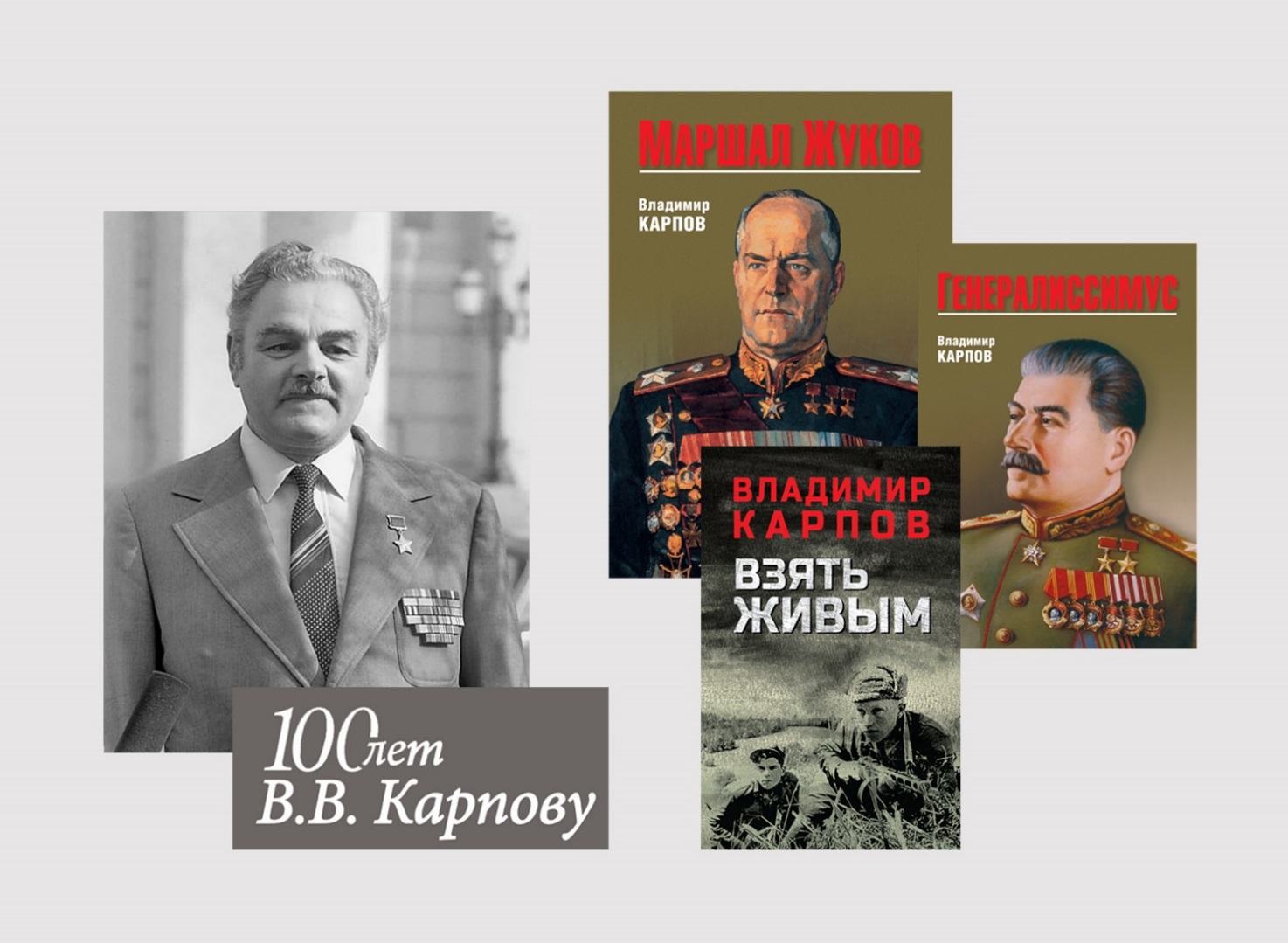 